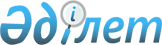 О внесении изменений в решение IX сессии Петропавловского городского маслихата от 15 марта 2001 года N 8 "О правилах содержания домашних собак и кошек в городе Петропавловске"
					
			Утративший силу
			
			
		
					Решение маслихата города Петропавловска Северо-Казахстанской области от 15 июля 2009 года N 11. Зарегистрировано Управлением юстиции города Петропавловска Северо-Казахстанской области 11 августа 2009 года N 13-1-159. Утратило силу - решением маслихата города Петропавловска Северо-Казахстанской области от 18 сентября 2012 года N 3

      Сноска. Утратило силу - решением маслихата города Петропавловска Северо-Казахстанской области от 18.09.2012 N 3      В соответствии с подпунктом 8) пункта 1 статьи 6 Закона Республики Казахстан от 23 января 2001 года № 148 «О местном государственном управлении и самоуправлении в Республике Казахстан», пунктом 3 статьи 28 Закона Республики Казахстан от 24 марта 1998 года «О нормативных правовых актах», Петропавловский городской маслихат РЕШИЛ:



      1. Внести в решение IX сессии Петропавловского городского маслихата от 15 марта 2001 года № 8 «О правилах содержания домашних собак и кошек в городе Петропавловске»" (зарегистрировано в Реестре государственной регистрации нормативных правовых актов за N 277, опубликовано в газете "Добрый вечер» N 12 от 10 апреля 2001 года) следующие изменения:

      исключить в пункте 1.2 слова «Документом, удостоверяющем регистрацию, является справка о прохождении вакцинации»;

      пункт 5.3 изложить в новой редакции:

      «Нарушение настоящих правил влечет установленную законодательством ответственность».



      2. Настоящее решение вводится в действие по истечении десяти календарных дней после официального опубликования.      Председатель сессии                              Секретарь 

      городского маслихата                      городского маслихата

      С.Мартемьянов                                 Р. Сыздыков
					© 2012. РГП на ПХВ «Институт законодательства и правовой информации Республики Казахстан» Министерства юстиции Республики Казахстан
				